Protokollsanteckning till Kommunstyrelsens sammanträde 2022-03-07:KU4: Hemlöshetskartläggning 2021Vänsterpartiet ser med oro på det faktum att många boråsare befinner sig i hemlöshet. Vänsterpartiet har tidigare i motioner lagt fram förslag på åtgärder för att komma åt denna problematik – tyvärr har kommunfullmäktige röstat nej till våra förslag. Vi ser fram emot att programmet mot hemlöshet kommer att revideras och kommer i den processen att återkomma med förslag på hur hemlösheten kan minska.I tillägg till detta vill vi lyfta fram betydelsen av att stadens arbete gentemot personer i akut hemlöshet (situation 1) utvecklas. I individ- och familjeomsorgsnämnden har Vänsterpartiet tagit initiativ till att akutboendet på Badhusgatans öppettider förlängs, så att personer i hemlöshet kan vistas där en större del av dygnets timmar. Vi har också lyft fram betydelsen av att socialtjänsten har ett uppsökande arbete gentemot denna målgrupp för att man snabbt ska kunna identifiera vilka åtgärder samhället kan vidta för att ge den enskilde stöd i hans eller hennes svåra situation.För Vänsterpartiet i KommunstyrelsenStefan Lindborg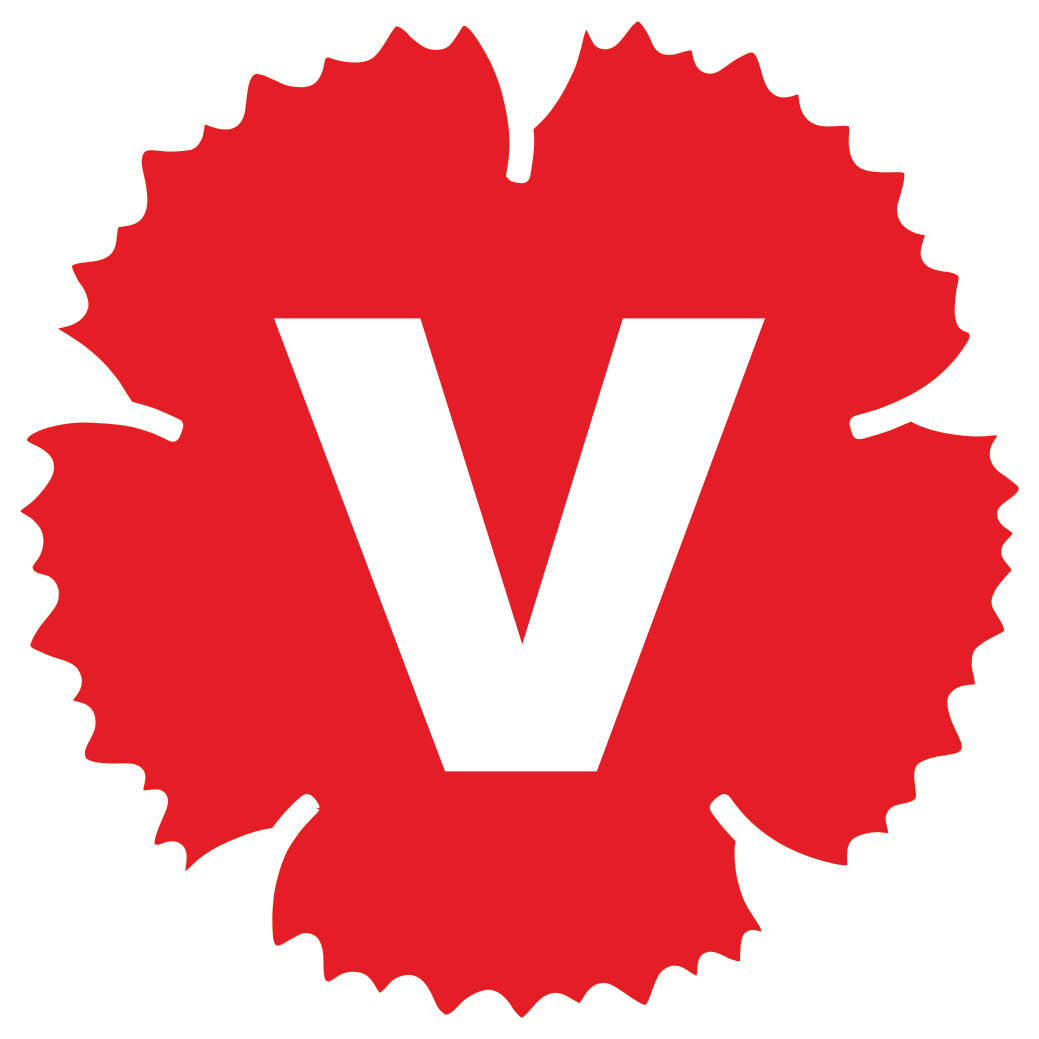 